The following is to be used as a guide for identifying hazards related with field activities. Instructors and Researchers need to identify the hazards associated to each specific field activity relating to animal-specific activities. This is only intended to serve as a guidance tool.For more information on Health and Safety when working with animals please review the “Yukon University Animal Care Occupational Health & Safety Guidelines - activities involving animals” This is available on the YukonU website at https://www.yukonu.ca/research/our-services/animal-care FORM 1B - HAZARDS ASSESSMENT 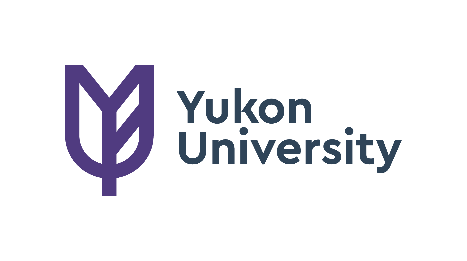 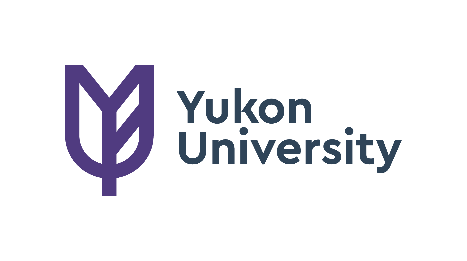 for animal use activities Complete and submit to supervisor for approval and then provide a signed copy with your ACC application for record keeping requirements Applicant: Department/Faculty:    Location of Work:  Location of Work:    Research   Teaching activityAssessment Completed By: Submission Date:  	Review Date: Revision Date: Review Date: Revision Date: Activity/TaskDescription of Hazard: (Physical, Chemical, Biological, Ergonomic, Environmental)Risk (1-3)
See belowRisk (1-3)
See belowRisk (1-3)
See belowRisk (1-3)
See belowRisk (1-3)
See belowControls In PlaceControls NeededList all types of work done involving animals in this work area or jobList the hazards for each task/activity involving animalsExposure FrequencySeverityProbabilityTotal RatingElimination/Substitution (E/S) if this is not an option the following hierarch of controls to be followedSubstitution or eliminationEngineered ControlsAdministrative ControlsPersonal Protective Equipment (PPE)Elimination/Substitution (E/S) if this is not an option the following hierarch of controls to be followedSubstitution or eliminationEngineered ControlsAdministrative ControlsPersonal Protective Equipment (PPE)List if any additional controls are required for that Hazard and the date they will be in placeFrequency Rating:Low, less than 10% of work dayMedium, up to 65% of work dayHigh, over 66% of work daySeverity:Minor, potential for minor injuryModerate, potential for lost time injurySevere, potential for severe injuryProbability:Low, unlikely to happenMedium, likely to happenHigh, very likely to happenHazard Rating:3-4 Low, requires monitoring5-6 Moderate, requires attention7-9 High, requires immediate attentionName of Supervisor 		Signature of SupervisorDateActivity Description of Hazard (condition/circumstance) Controls 1. Substitution or elimination 2. Engineering Controls 3. Administrative Controls 4. PPE Working Alone -Lack of communication -Isolation 2. Telephone; cell phone, radios 3. Training, organizing and planning work, informing responsible person of location, emergency contact list, rotation of workers, working in groups, sign in sign out sheet. Driving -fatigue -speed -cell phone use -adverse road conditions -in vehicle distractions 3. Drivers will be rested and take required rest breaks. Cell phones will not be used by driver. Driver must be aware and comfortable to drive in various road and weather conditions. Others in vehicle will not distract the driver with their activities. The number of passengers in any vehicle shall not exceed the number of seatbelts in any given vehicle, and workers will be advised that seatbelts are to worn at all times. Conducting work in a Remote Worksite -isolated -communication issues - access to medical facilities 3. At field site, a site specific safety plan will be undertaken to identify any potential hazards. Number of first Aiders, appropriate first aid kits (see table below) Maneuvering on uneven terrain -Slips, trips and falls -obstructions (fallen trees) 3. Workers orientated to their worksites. Workers will be required to dress appropriately, and must have proper footwear as some work sites may be characterized by uneven terrain. Working in the outdoors; -temperature extremes -sunburns -dehydration/heat exhaustion -allergies 3. To use sunscreen, drink water, and take regular breaks. Field work will be suspended in the event of extreme weather events. 4. Appropriate clothing, hats, and sunglasses. Worksite in large animal wildlife habitats (bears, cougars, coyotes) -unpredictable behavior of animals -potential for bites and life threatening injury 3. Working in groups, bangers and bear spray, wild animal training, Worksites with plants and insects -allergic reactions -bites and stings 3. In order to reduce the risk of contact from insect bites workers will be advised to use to wear long- sleeved shirts and use insect repellants. Workers with a sensitivity to insect stings and/or plants will told to inform the instructors, will be expected to carry with them an EPI pen or Benadryl, and will be advised to ensure these items can be easily found in the event they are incapacitated Camp life/kitchen duties -food allergies -burns, cuts -human behaviour 3. Workers will be responsible for assisting with food preparation and kitchen clean up, as well as other general camp duties. Kitchen and food-related duties will be conducted under the supervision of various members of the instructional team. Workers asked to inform the course instructors of any food allergies or special dietary requirements. 4. For camp clean-up duties, workers will be provided with personal protective items, such as rubber gloves. Off Campus Urban worksite (surveys) -unfamiliar settings -aggressive/violent behavior 3. Workers to interact with the general public in order to administer a short questionnaire survey. Work in pairs, all workers should receive training on how to deal with an uncooperative respondent or difficult situations should one arise. Travel-International -Transportation -Security -health risks 3. Attend a Pre Departure travel risk orientation; adhere to YukonU travel procedure/documentation; YukonU driver agreement; review country specific travel reports and advisories (DFAIT); investigate local customs and laws; awareness of seasonal weather patterns; vaccinations and awareness of associated health risks; emergency contact cards; check in procedure. Animal handling -Scratches -Bites -allergic reactions 2. Work in ventilated areas, containment for transporting animals (AC): policies and procedures, SOPs, animal handling training, organizing and planning work, safety plan and habituation of animals 4. gloves, fit-tested N-95 respirators (as required for individuals with allergies) Working with controlled drugs -exposure -sharps 2. Locked storage for transport 3. Use, storage, and disposal as per Health Canada requirement; training, SOPs, WHMIS training, MSDS 4. Gloves, lab coat, safety glasses Working with chemicals -Inhalation of vapors & dust -contact with skin or eyes -Incompatibility reactions -Chronic exposure (irritation, allergic reaction) 2. Work in ventilated area, transport buckets/secondary containment 3. Substitution of a less toxic product if possible, training of personnel on procedures, TDG training, WHMIS training, MSDS, organizing and planning work, l, spill and waste disposal procedures; access portable eyewash station; 4.Safety glasses, lab coats, gloves, fit-tested respirators Working with Compressed Gases -High pressure -Poisonous -Flammable -Oxidizer 2. Stored upright and secured in vehicle; appropriate ventilation if required, transport carts designed for task, 3. Safe work procedures, leak testing connections (with SNOOP or soap solution), training, WHMIS, MSDS 4. Safety glasses Working with Flammable and Combustible materials -Exposure -Fire -Explosion (e.g. ethanol, isopropanol) 2. Work in ventilated area; appropriate storage containers; do not store with oxidizers, transport buckets/ secondary containment 3. Access to fire extinguisher, fire extinguisher training, training, WHMIS, MSDS, spill and waste disposal procedures 4. Gloves, lab coat, safety glasses Working with sharps (animal procedures tissue preparation) -needle stick injury, --cuts (broken glass, razor blades) 2. Sharps disposal container; shielded needles (as appropriate); broken glass container, tools for handling of sharp materials/equipment 3. Training, organizing and planning work, SOPs, access to first aid kit 4. Gloves